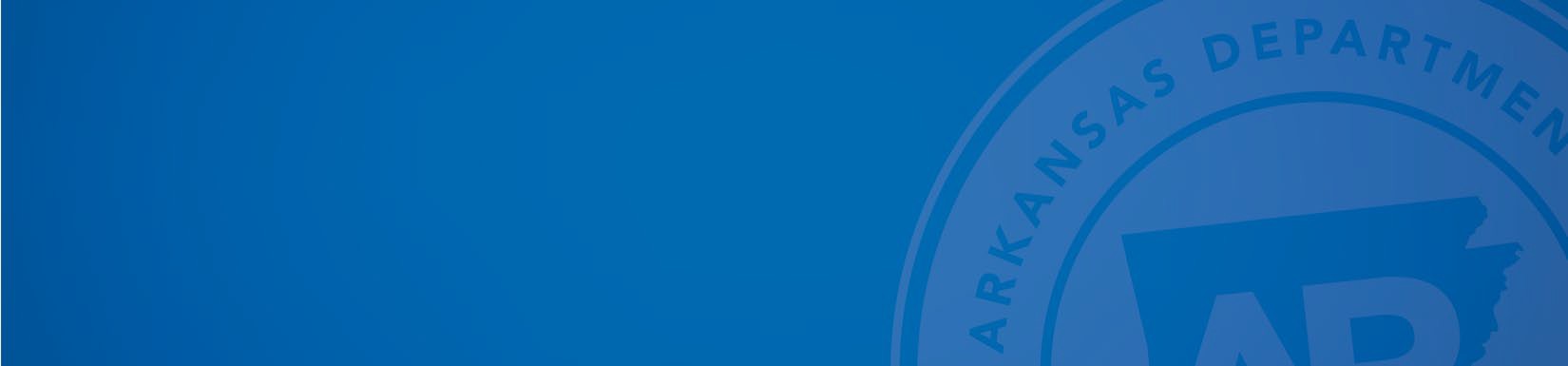 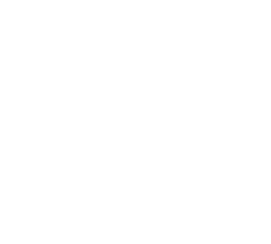 September 17, 2021FOR IMMEDIATE RELEASESusan Price, Arkansas BLS Programs Manager Arkansas Division of Workforce Services Susan.Price@arkansas.gov www.discover.arkansas.govArkansas’ Unemployment Rate Decreases to 4.2 Percent in AugustArkansas Civilian Labor Force Summary:Labor force data, produced by the U.S. Department of Labor, Bureau of Labor Statistics and released today by the Arkansas Division of Workforce Services, show Arkansas’ seasonally adjusted unemployment rate decreased one-tenth of a percentage point, from 4.3 percent in July to 4.2 percent in August. Arkansas’ civilian labor force rose 1,651, a result of 3,412 more employed and 1,761 fewer unemployed Arkansans. At 5.2 percent, the United States’ jobless rate declined two-tenths of a percentage point in August.BLS Program Operations Manager Susan Price said, “At 4.2 percent, Arkansas’ unemployment rate declined for the second consecutive month. There are 3,412 more employed Arkansans than last month and 45,354 more employed compared to August 2020.”Arkansas Nonfarm Payroll Job Summary:Arkansas’ nonfarm payroll jobs rose 2,000 in August to total 1,259,200. Six major industry sectors posted gains, while five sectors reported job losses. Government posted the largest increase, adding 3,000 jobs. All expansions were in local government-educational services (+2,100) and state government-educational services (+1,700), related to the start of the 2021-2022 public school year. Educational and health services added 1,700 jobs, mostly in health care and social assistance (+1,500). Jobs in leisure and hospitality rose 1,000. Hiring in accommodation and food services (+1,600) more than offset seasonal contractions in arts, entertainment, and recreation (-600). Manufacturing declined 1,700. Losses occurred in both nondurable (-1,000) and durable (-700) goods manufacturing. Jobs in other services decreased 1,100. The sector includes activities such as commercial machinery repair, dry cleaning services, and civic organizations.Compared to August 2020, nonfarm payroll jobs in Arkansas are up 32,300. Nine major industry sectors posted growth, with six sectors adding 2,200 or more jobs, each. Professional and business services rose 12,500. A majority of the expansion was in administrative and support services (+9,400), a subsector which includes employment agencies. Jobs in leisure and hospitality increased 9,000, mostly in accommodation and food services (+6,200). Manufacturing added 7,000 jobs. Hiring in durable goods (+10,500) were offset by contractions in nondurable goods (-3,500) manufacturing. Jobs in educational and health services rose 4,500, spread across all subsectors. Other notable gains were posted in trade-transportation-utilities (+2,700) and in financial services (+2,200). Government reported the largest over-the-year decline, down 7,300. The greatest loss was reported in local government-educational services (-4,600).ARKANSAS CIVILIAN LABOR FORCE SUMMARY, Seasonally AdjustedSource: U.S. Bureau of Labor Statistics, Current Population Survey.ARKANSAS NONFARM PAYROLL JOBS, Not Seasonally Adjusted (In Thousands)Source:   Monthly Survey of Employers, based on 1st Quarter 2020 benchmark.	Notes: Current month’s data are preliminary; previous month’s data are revised.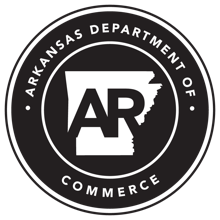 About the Arkansas Department of Commerce:The Arkansas Department of Commerce is the umbrella department for workforce and economic development drivers. Its divisions and regulatory boards include Division of Aeronautics, Waterways Commission, Wine Producers Council, Division of Workforce Services, Office of Skills Development, State Bank Department, Insurance Department, Securities Department, Economic Development Commission and Development Finance Authority. It was established July 2019 as part of Governor Asa Hutchinson’s wide-sweeping efficiency and transformation efforts to reduce 42 cabinet agencies to 15 while maintaining services for all Arkansans.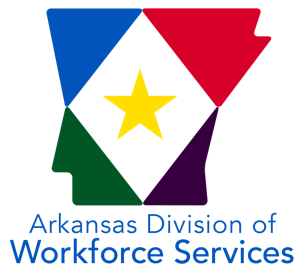 About the Arkansas Division of Workforce ServicesThe mission of the Arkansas Division of Workforce Services is to support and secure Arkansas' economic vitality through a highly skilled workforce by administering programs and providing services that empower employers and jobseekers. ADWS is a division of the Arkansas Department of Commerce.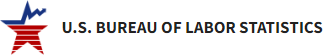 About Bureau of Labor Statistics (BLS)The Bureau of Labor Statistics measures labor market activity, working conditions, price changes, and productivity In the U.S. economy to support public and private decision making.About Local Area Unemployment Statistics (LAUS)The LAUS program produces monthly and annual employment, unemployment, and labor force data for Census regions and divisions, States, counties, metropolitan areas, and many cities, by place of residence.About Current Employment Statistics (CES)The CES program produces detailed industry estimates of employment, hours, and earnings of workers on nonfarm payrolls. CES State and Metro Area produces data for all 50 States, the District of Columbia, Puerto Rico, the Virgin Islands, and about 450 metropolitan areas and divisions.August 2021July 2021August 2020Chg From July 2021Chg From Aug 2020Civilian Labor Force1,357,3891,355,7381,341,3561,65116,033Employment1,300,1791,296,7671,254,8253,41245,354Unemployment57,21058,97186,531-1,761-29,321Unemployment Rate4.24.36.5-0.1-2.3U.S. Unemployment Rate5.25.48.4-0.2-3.2North American Industry Classification System (NAICS) Industry Group 2017August 2021July 2021August 2020Chg From July 2021Chg From Aug 2020Total Nonfarm Payroll Jobs1259.21257.21226.92.032.3Goods Producing217.8220.0212.1-2.25.7Mining, Logging, & Construction57.858.359.1-0.5-1.3Mining & Logging5.65.55.50.10.1Construction52.252.853.6-0.6-1.4Specialty Trade Contractors33.133.234.1-0.1-1.0Manufacturing160.0161.7153.0-1.77.0Durable Goods82.182.871.6-0.710.5Nondurable Goods77.978.981.4-1.0-3.5Service Providing1041.41037.21014.84.226.6Trade, Transportation, & Utilities250.1250.6247.4-0.52.7Wholesale Trade46.246.845.9-0.60.3Retail Trade138.5138.1136.90.41.6Transportation, Warehousing, & Utilities65.465.764.6-0.30.8Information12.612.511.30.11.3Financial Activities66.167.063.9-0.92.2Finance & Insurance52.353.250.2-0.92.1Real Estate, Rental, & Leasing13.813.813.70.00.1Professional & Business Services147.8146.9135.30.912.5Professional, Scientific, & Technical43.243.542.0-0.31.2Management of Companies34.834.532.90.31.9Administrative & Support Services69.868.960.40.99.4Educational & Health Services188.2186.5183.71.74.5Educational Services14.414.212.70.21.7Health Care & Social Assistance173.8172.3171.01.52.8Ambulatory Health Care61.160.459.10.72.0Social Assistance36.735.936.60.80.1Leisure & Hospitality116.7115.7107.71.09.0Arts, Entertainment, & Recreation13.414.010.6-0.62.8Accommodation & Food Services103.3101.797.11.66.2Accommodation Services10.310.59.4-0.20.9Food Services93.091.287.71.85.3Other Services66.567.664.8-1.11.7Government193.4190.4200.73.0-7.3Federal Government20.520.624.1-0.1-3.6State Government73.371.673.01.70.3State Government, Educational Services26.725.025.81.70.9State Government, Excluding Education46.646.647.20.0-0.6Local Government99.698.2103.61.4-4.0Local Government, Education Services55.653.560.22.1-4.6Local Government, Excluding Education44.044.743.4-0.70.6